CANCER INCIDENCE ANDMORTALITYIN MASSACHUSETTS2012 – 2016:STATEWIDE REPORTWith a Special Overview:Mass in Motion  Office of Data Management and Outcomes AssessmentOffice of Population HealthMassachusetts Department of Public HealthSeptember 2020This page intentionally left blank.CANCER INCIDENCE ANDMORTALITYIN MASSACHUSETTS2012 – 2016:STATEWIDE REPORTWith a Special Overview: Mass in Motion Charlie Baker, GovernorKaryn Polito, Lieutenant GovernorMarylou Sudders, Secretary of Health and Human ServicesMonica Bharel, Commissioner of Public HealthAbigail Averbach, Assistant Commissioner and Director, Office of Population HealthNatalie Nguyen Durham, Director, Office of Data Management and Outcomes AssessmentSusan T. Gershman, Director, Massachusetts Cancer RegistryMassachusetts Department of Public HealthSeptember 2020ACKNOWLEDGMENTSThis report was prepared by Susan T. Gershman, Director, Massachusetts Cancer Registry, and Massachusetts Cancer Registry staff and consultants. Special thanks are given to Annie MacMillan and Richard Knowlton for their diligent work in preparing the data for this report. Thanks are also given to consultant Nancy Weiss for her editing efforts. Thanks are given to Vanessa Neergheen of the Office of Data Management and Outcomes Assessment for providing the mortality data, and Malena Hood of the Office of Special Analytic Projects, Office of Population Health for providing the population data.   Thanks are also given to Ben Wood and Jessica del Rosario of the Bureau of Community Health and Prevention, Division of Community Health Planning and Engagement, Joshua Nyambose of the Cancer Control Program and Annie MacMillan for the Mass in Motion Special Section.Massachusetts Cancer Registry StaffSusan T. Gershman, MS, MPH, PhD, CTR, DirectorAmarilis Cora, Office Support SpecialistNancy Donovan, MA, CTR, Cancer Registrar/Quality Control CoordinatorNancy Klein, BS, CTR, Cancer RegistrarRichard Knowlton, MS, EpidemiologistAnn MacMillan, MPH, Epidemiologist   Fernanda Silva Michels, PhD, Assistant Director of Operations Mary Mroszczyk, CTR, Geocoding/ Special Projects CoordinatorJeremiah Nesser, Office Support SpecialistJayne Nussdorfer, CTR, Cancer Registrar/Data Transmission CoordinatorAbdulrasaq Ajao, MS, RHIA, Cancer RegistrarBarbara J. Rhodes, CMA, CTR, Cancer Registrar/Death Clearance CoordinatorPamela Shuttle, CTR, RHIT, Cancer Registrar/Non-Hospital Reporting CoordinatorHung Tran, Software DeveloperMassachusetts Cancer Registry Advisory Committee Lindsay Frazier, MD, ScM (Chair)Martie Carnie, Community RepresentativeAnita Christie, RN, MHA, CPHQDeborah Dillon, MDJoanna Haas, MDJoseph Jacobson, MDNancy Keating, MD, MPHCarol Lowenstein, CTR, MBAGail Merriam, MSW, MPHLarissa Nekhlyudov, MD, MPHAl Ozonoff, MA, PhDSigalle Reiss, MPH, RS/REHSDeb Schrag, MD, MPHSabrina Selk, ScM, ScDIngrid Stendhal, CTRSusan Sturgeon, DrPH, MPHJan Sullivan, MSMichelle A. Williams, MS, SM, ScDTorunn Yock, MD, MCHThe data in this report are intended for public use and may be reproduced without permission. Proper acknowledgement of the source is requested.For further information, please contact the following:	Massachusetts Cancer Registry…………………………………………… (617) 624-5642	Research and Epidemiology………………………………………………. (617) 624-5642	Occupational Health Surveillance………………………………………… (617) 624-5632	Bureau of Environmental Health………………………………………….. (617) 624-5757	Cancer Prevention and Control Initiative…………………………………. (617) 624-5479	Massachusetts Department of Public Health website……………………...www.mass.gov/dphWe acknowledge the Centers for Disease Control and Prevention for its support of the staff and the printing and distribution of this report under cooperative agreement 5 NU58DP006271-03-00 awarded to the Massachusetts Cancer Registry at the Massachusetts Department of Public Health. Its contents are solely the responsibility of the authors and do not necessarily represent the official views of the Centers for Disease Control and PreventionTABLE OF CONTENTS												          PageExecutive Summary	1Introduction	6	Overall Content	7Special Overview: Mass in Motion	8 Figures & Tables	12Figure 1. Percentage of cancer incident cases by cancer type and sex, Massachusetts,	2012-2016	13Figure 2. Incidence rates for ten leading cancer types by sex, Massachusetts, 2012-2016	14Figure 3. Percentage of cancer deaths by cancer type and sex, Massachusetts, 2012-2016	15Figure 4. Mortality rates for ten leading cancer types by sex, Massachusetts, 2012-2016	16Table 1. Age-specific incidence rates and median ages at diagnosis for selected cancer sites, 	Massachusetts, 2012-2016, males	17Table 2. Age-specific incidence rates and median ages at diagnosis for selected cancer sites,	Massachusetts, 2012-2016, females	18Table 3. Age-specific incidence rates and median ages at diagnosis for selected cancer sites	Massachusetts, 2012-2016, total	19Figure 5. Annual Percent Change (APC) in age-adjusted cancer rates	among males, Massachusetts, 2012-2016	20Figure 6. Annual Percent Change (APC) in age-adjusted cancer rates	among females, Massachusetts, 2012-2016	21Table 4. Annual age-adjusted incidence rates for selected cancer sites,	Massachusetts, 2012-2016, males	22Table 5. Annual age-adjusted incidence rates for selected cancer sites,	Massachusetts, 2012-2016, females	23Table 6. Annual age-adjusted incidence rates for selected cancer sites,	Massachusetts, 2012-2016, total	24Table 7. Annual age-adjusted mortality rates for selected cancer sites,	Massachusetts, 2012-2016, males	25Table 8. Annual age-adjusted mortality rates for selected cancer sites,	Massachusetts, 2012-2016, females	26Table 9. Annual age-adjusted mortality rates for selected cancer sites,	Massachusetts, 2012-2016, total	27Table 10. Five leading cancer incidence rates by race/ethnicity and sex,	Massachusetts, 2012-2016	28Table 11. Number and percentage of incident cases for selected cancer sites,	by race/ethnicity, Massachusetts, males, 2012-2016	29Table 12. Number and percentage of incident cases for selected cancer sites	by race/ethnicity, Massachusetts, females, 2012-2016	30Table 13. Number and percentage of incident cases for selected cancer sites	by race/ethnicity, Massachusetts, total, 2012-2016	31Table 14. Age-adjusted incidence rates and 95% confidence limits (95% CL) for	selected cancer sites by race/ethnicity, Massachusetts, 2012-2016, males	32Table 15. Age-adjusted incidence rates and 95% confidence limits (95% CL) for	selected cancer sites by race/ethnicity, Massachusetts, 2012-2016, females	33Table 16. Age-adjusted incidence rates and 95% confidence limits (95% CL) for	selected cancer sites by race/ethnicity, Massachusetts, 2012-2016, total	34Table 17. Five leading cancer mortality rates by race/ethnicity and sex,	Massachusetts, 2012-2016	35Table 18. Number and percentage of deaths for selected cancer sites by	race/ethnicity, Massachusetts, 2012-2016, males	36Table 19. Number and percentage of deaths for selected cancer sites by	race/ethnicity, Massachusetts, 2012-2016, females	37Table 20. Number and percentage of deaths for selected cancer sites by	race/ethnicity, Massachusetts, 2012-2016, total	38Table 21. Age-adjusted mortality rates and 95% confidence limits (95% CL) for	selected cancer sites by race/ethnicity, Massachusetts, 2012-2016, males	39Table 22. Age-adjusted mortality rates and 95% confidence limits (95% CL) for	selected cancer sites by race/ethnicity, Massachusetts, 2012-2016, females	40Table 23. Age-adjusted mortality rates and 95% confidence limits (95% CL) for	selected cancer sites by race/ethnicity, Massachusetts, 2012-2016, total	41Table 24. Incidence rates for selected cancer sites by sex,	Massachusetts and U.S. (2012-2016)	42Table 25. Mortality rates for selected cancer sites by sex,	Massachusetts and U.S. (2012-2016)	43Appendices	44Appendix I. ICD codes used for this report	45Appendix II. Population and rate changes	47Appendix III. Population estimates by age, race/ethnicity, and sex,	Massachusetts, 2012-2016	48Appendix IV. Racial/ethnic breakdown of the Massachusetts and United States	populations, 2012-2016	49References	50EXECUTIVE SUMMARYDATA HIGHLIGHTSCancer Incidence and Mortality in Massachusetts, 2012-2016: Statewide Report presents cancer incidence and mortality data for the Commonwealth from 2012 through 2016. The report includes numbers and rates for 24 types of cancer, information on age-specific patterns, an examination of patterns by race/ethnicity, and a comparison of Massachusetts and national cancer rates. A special section on the Mass in Motion program is also included. Data are provided on invasive cancers only with the exceptions of urinary bladder (which includes in situ and invasive cancers combined) and in situ breast cancer. In situ means the cancer cells are still in the place that they started and have not spread at all.All counts and average annual age-adjusted rates presented in this Executive Summary are for the period 2012-2016 and are for Massachusetts residents, unless otherwise stated.OVERALL:Total number of new cases –185,831, an average of  37,166 annually (males=88,753; females =97,056 )Total number of cancer deaths – 63,930, an average of 12,786 annually (males=32,384; females=31,546)Incidence rate (age-adjusted) for all cancers combined for total population – 463.4 per 100,000 personsMortality rate (age-adjusted) for all cancer deaths combined for total population – 152.9 per 100,000 personsMOST COMMONLY DIAGNOSED CANCERS & CANCER DEATH CAUSES BY SEX:Incidence (newly diagnosed cases)Males – prostate cancer accounted for 22.6 % of all newly diagnosed cancers among malesFemales – invasive breast cancer accounted for 30.2 % of all newly diagnosed cancers among femalesMortality (cancer deaths)Males – cancer of the bronchus and lung accounted for 25.6% of all cancer deaths among malesFemales – cancer of the bronchus and lung also accounted for 26.1% of all cancer deaths among femalesTRENDS 2012-2016:Trend Calculation Update: The annual percent change (APC) is a summary measure of the trend over a specific time period (See Figures 5 and 6). Beginning with the report Cancer Incidence and Mortality in Massachusetts 2011-2015: Statewide Report, the coefficient of variation (CV) is being used to determine which APC rates to suppress and which to flag as being unreliable. The CV is calculated by dividing the mean incidence or mortality age-adjusted rate for each of the five years by the standard error and multiplying that by 100. According to the US Census, a CV less than 15% indicates a high reliability and can be presented without caution, a CV between 15‐30% indicates a medium reliability and can be presented with care, and a CV over 30% indicates a low reliability and can only be presented with extreme caution (footnote). This report presents all trends with a high reliability and all trends with a medium reliability with a footnote. Any trends with a low reliability are not presented and are indicated with ‘NA’. (2)Statistically Significant Incidence Trends – MalesBronchus & lung cancer decreased 2.2% per year.Leukemia decreased 3.8% per year.Testicular cancer decreased by 4.6% per yearStatistically Significant Mortality Trends – MalesAll cancers deaths combined decreased 1.8% per year.Bronchus and lung cancer deaths decreased 2.4% per year.Urinary bladder cancer deaths increased 5.3% per year.Brain & other nervous system cancer deaths increased 3.8% per year.Non-Hodgkin’s lymphoma deaths increased 2.5% per year.Statistically Significant Incidence Trends – FemalesIn situ breast cancer decreased 2.6% per year. Non-Hodgkin’s lymphoma decreased 3.8% per year.Statistically Significant Mortality Trends – FemalesAll cancers deaths combined decreased 2.1% per year.Stomach cancer deaths decreased 4.5% per year.Multiple myeloma deaths decreased by 4.7% per year.Oral cavity and pharynx cancer deaths increased by 6.8% per year.RATES BY RACE/ETHNICITY: (Unless otherwise noted, the term ‘racial/ethnic groups’ in this report refers to white non-Hispanic, black non-Hispanic, Asian non-Hispanic and Hispanic).Males IncidenceBlack, non-Hispanic males had the highest total age-adjusted incidence rates, significantly higher than Asian, non-Hispanic and Hispanic males.Cancers of prostate, bronchus and lung, and colon/rectum were the top 3 leading cancer types in each racial/ethnic group except white, non-Hispanics.  For white, non-Hispanic males, urinary bladder cancer was among the top 3, (after prostate and bronchus and lung).White, non-Hispanic males had significantly higher rates of cancers of the brain and other nervous system, bronchus and lung, esophagus, leukemia, oral cavity and pharynx, testis and urinary bladder when compared to all other race/ethnic groups. Melanoma of skin was significantly higher for white, non-Hispanic males when compared to all race/ethnic groups combined (there were too few cases to calculate rates for black, non-Hispanics, Asian, non-Hispanics and Hispanics).Black, non-Hispanic males had significantly higher rates of multiple myeloma and prostate cancer when compared to all other race/ethnic groups.Black, non-Hispanic, Asian, non-Hispanic, and Hispanic males had significantly higher rates of liver and intrahepatic bile duct cancer when compared to white, non-Hispanic males.Males MortalityBlack, non-Hispanic males had the highest total cancer mortality rate, significantly higher compared to Asian, non-Hispanics and Hispanics but not significantly higher than white, non-Hispanic males. Cancer of the bronchus and lung was the leading cause of cancer death for each racial/ethnic group. White, non-Hispanic males had the highest total mortality rate, significantly higher compared to Asian, non-Hispanics and Hispanics but not significantly higher than black, non-Hispanic males.The mortality rate for prostate cancer was significantly elevated among black, non-Hispanic males compared to the other racial/ethnic groups.  The mortality rate for liver and intrahepatic cancer was highest among Asian, non-Hispanics, significantly elevated compared to white, non-Hispanics, but not compared to black, non-Hispanics and Hispanics.Females IncidenceWhite, non-Hispanic females had the highest total age-adjusted incidence rates, significantly higher than those of all other racial/ethnic groups.Breast cancer was the most commonly diagnosed cancer for each racial/ethnic group.The second most common cancer diagnosed was bronchus and lung for each racial/ethnic group except Hispanics.  Thyroid was the second most common cancer for Hispanics, followed by bronchus and lung.Compared to all other racial/ethnic groups, white, non-Hispanic females had significantly higher rates of the following cancer types: invasive breast, bronchus and lung, ovary and urinary bladder. Melanoma of skin was significantly higher when compared to all race/ethnic groups combined (there were too few cases to calculate rates for Black, non-Hispanics, Asian, non-Hispanics and Hispanics). Black, non-Hispanic females had significantly higher rates of multiple myeloma compared to all other racial/ethnic groups.Black, non-Hispanic and Hispanic females had significantly higher rates of cervical cancer compared to white, non-Hispanic females, but not compared to Asian, non-Hispanic females.Asian, non-Hispanic females had significantly higher liver and intrahepatic bile duct cancer rates compared to white non-Hispanics and black non-Hispanics, but not compared to Hispanics.Hispanic females had significantly higher rates of multiple myeloma compared to white, non-Hispanic and Asian, non-Hispanic females, but not compared to black, non-Hispanic females.Females MortalityWhite, non-Hispanic females had the highest total cancer mortality rates, significantly higher than for Asian, non-Hispanic, black, non-Hispanic and Hispanic females. Cancer of the bronchus and lung was the leading cause of cancer death among all racial/ethnic groups. White, non-Hispanic females had significantly elevated rates compared to the other racial/ethnic groups.Black, non-Hispanic females had significantly elevated uterine cancer and multiple myeloma mortality rates when compared to the other racial/ethnic groups. Their breast cancer mortality rate was significantly elevated compared to that of Asian, non-Hispanic and Hispanic females, but was not significantly elevated compared to white, non-Hispanic females. MASSACHUSETTS VS. NATIONAL RATESMales and Females IncidenceOverall age-adjusted cancer incidence rates in Massachusetts were not significantly different than national rates for males, but were significantly higher than national rates for females.  Among the cancers significantly elevated for females were invasive and in situ breast, bronchus and lung, uterine, esophageal, oral cavity and pharynx, thyroid, and urinary bladder. Among those cancers significantly elevated for males were esophageal, testicular, thyroid and urinary bladder. Incidence rates among females that were significantly lower compared to the U.S. were cervix uteri, colon and rectum, kidney and renal pelvis, leukemia, and liver and intrahepatic bile ducts, while among males the cancer types included colon and rectum, leukemia, melanoma of skin, and prostate.Males and Females MortalityOverall age-adjusted cancer mortality rates in Massachusetts were significantly lower from national rates for both males and females. However, male esophageal cancer mortality rates were significantly elevated compared to the U.S.  Several cancers had significantly lower mortality rates compared to the U.S. For males, these were bronchus and lung, colon/rectum, kidney and renal pelvis, larynx, leukemia, multiple myeloma, non-Hodgkin lymphoma, oral cavity and pharynx, and prostate cancer. For females, these were breast, cervix uteri, colon/rectum, kidney and renal pelvis, and liver and intrahepatic bile duct cancer.INTRODUCTIONINTRODUCTIONThe Massachusetts Cancer Registry (MCR) collects reports of newly diagnosed cases of cancer and routinely compiles summaries of cancer incidence and mortality data. This report, Cancer Incidence and Mortality in Massachusetts, 2012-2016: Statewide Report is produced annually with the most recently available statewide data. Another report, Cancer Incidence in Massachusetts: City and Town Supplement, is also produced annually and contains information for the 351 cities and towns in Massachusetts. Electronic versions of these reports may be found on the internet at www.mass.gov/dph/mcr. Overall ContentThis report:Provides statewide information on cancer incidence and mortality in Massachusetts for twenty-four types of cancer and for all cancers combined for 2012 through 2016;*Provides detailed information on the most commonly occurring types of cancer for 2012 through 2016;Examines cancer incidence patterns by age, sex, and race/ethnicity;Reviews Massachusetts cancer incidence and mortality trends for 2012 through 2016; Compares Massachusetts incidence and mortality data with respective national data; andFeatures a special section on the “Mass In Motion” programThe report is organized into the following sections:SPECIAL OVERVIEW which provides more detailed information on a specific topic of interest in Massachusetts.  This report has a special overview of the “Mass in Motion” program which focuses on health behaviors for cancer prevention.FIGURES & TABLES which present cancer incidence and mortality data for 24 types of cancer for 2012-2016. There are 6 figures and 24 tables in this section with breakdowns by sex, race/ethnicity, year, age group, state and national comparisons, and cancer type.APPENDICES which provide information supplemental to this report, including a listing of codes used to prepare the report, information on population and rate changes, and population estimates.REFERENCES*The Massachusetts incidence data in this report include only invasive cancers for 22 of the 24 types of cancer. Cancer of the urinary bladder includes both in situ and invasive cases. Cancer of the breast in situ is presented as a separate category but is not included in the “all sites combined” data.Note: For more detailed information on the methods of the Massachusetts Cancer Registry, please refer to Cancer Incidence and Mortality in Massachusetts 2006-2010: Statewide Report (1).SPECIAL OVERVIEWMASS IN MOTION
MASS IN MOTION

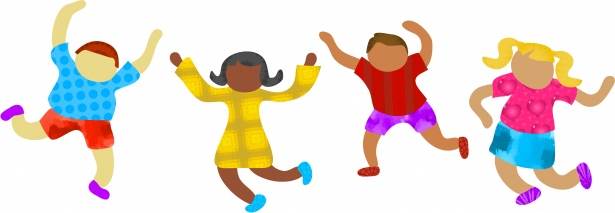 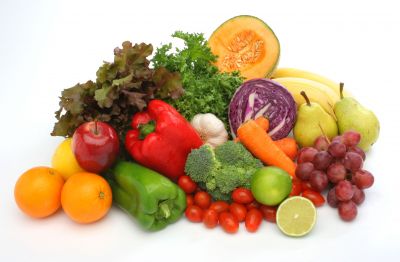 Each year in its annual report, the Massachusetts Cancer Registry spotlights a Massachusetts Department of Public Health program or policy that aims to reduce cancer incidence and death, and improve health and wellbeing for all residents of the Commonwealth.   This year’s focus is the Mass in Motion program.Mass in Motion is a statewide movement to prevent obesity in Massachusetts by increasing opportunities for healthy eating and active living in the places we live, learn, work and play. The Mass in Motion’s Municipal Wellness and Leadership Program is made up of 27 programs representing 60 cities and towns from around the Commonwealth that are working to make the healthy choice the easy choice.Previous studies have shown that physical activity and nutrition are key risk factors that directly impact overweight/obesity and are associated with cancer risk. Maintaining a healthy weight, staying physically active, and eating a healthy diet can substantially reduce one’s chances of developing or dying from cancer.1   Although these leading risk factors are modifiable, the conditions in which people live, learn, work, and play do not offer equal access or opportunity to make this possible. Inequities exist in access to healthy foods and safe spaces or opportunities for physical activity and active living (such as walking and biking). The health implications of these inequities are evident in the fact that residents of Massachusetts who are Black, Hispanic, or of low socioeconomic status, are consistently and disproportionately impacted by chronic diseases related to unhealthy environments. Simply put, it is very difficult to lead healthy lives in unhealthy environments. Because of this, the Massachusetts Department of Public Health (MDPH) frames its chronic disease prevention and wellness efforts around addressing the social determinants of health and focusing on policies that ensure that all individuals have the ability to make healthy choices2.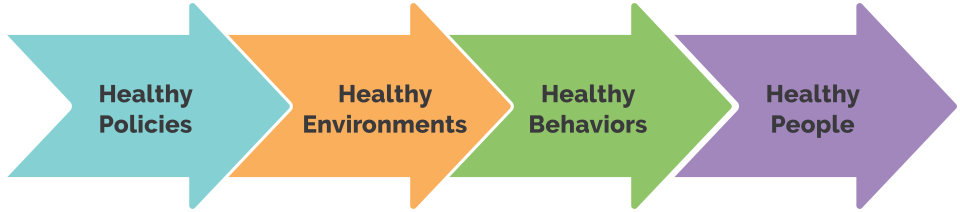 Mass in Motion communities work locally to make healthier choices easier for everyone by:Increasing access to local fresh foods through farmers markets and community gardens, and working with food retailers to offer healthy, affordable food and drink optionsBuilding and expanding open spaces, safer parks, playgrounds and other places to be activeCreating safe neighborhoods with new sidewalks, bike lanes, walkable paths that make roads safe for all usersFor individuals looking for information on what they can do to reduce cancer risk some options include: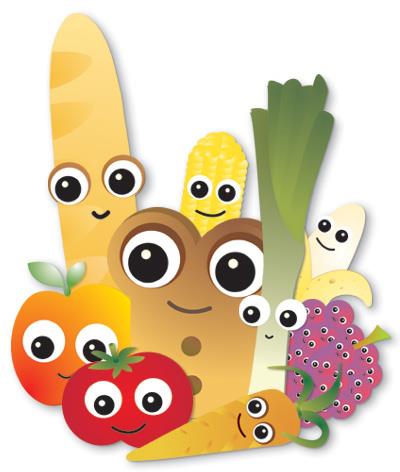 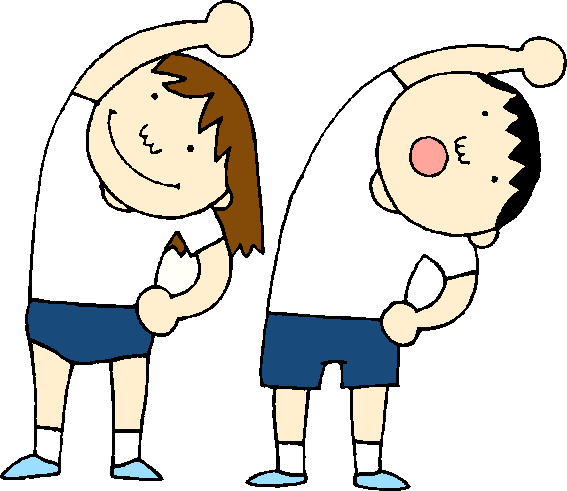 Examples of Mass in Motion community activitiesThe City of Salem engaged residents, municipal staff and community-based partners to complete a City-wide Community Food Assessment identifying policies and practices to change that will increase access to healthy foods.The City of Northampton’s Open Space, Recreation and Multi-Use Trail Plan, an ambitious roadmap for increasing access to outdoor exercise for all residents and visitors – with particular attention to people with mobility disabilities and people of color.The City of Worcester used the Community Health Inclusion Index to assess parks throughout the city for people with mobility constraints. The results enabled the city to make data-informed decisions about investments now and into the future. For more information on Mass in Motion see:  https://www.mass.gov/orgs/mass-in-motionFor More Detailed Information:
American Cancer Society Guidelines on Nutrition and Physical Activity for Cancer Preventionhttps://www.cancer.org/healthy/eat-healthy-get-active/acs-guidelines-nutrition-physical-activity-cancer-prevention.htmlAmerican Cancer Society Nutrition and Physical Activity Cancer Fact Sheethttps://www.cancer.org/content/dam/cancer-org/cancer-control/en/booklets-flyers/nutrition-and-cancer-fact-sheet.pdf Proportion and Number of Cancer Cases and Deaths Attributable to Potentially Modifiable Risk Factors in the United Stateshttps://onlinelibrary.wiley.com/doi/full/10.3322/caac.21440FIGURES & TABLESFigure 1.PERCENTAGE OF CANCER INCIDENT CASES BY CANCER TYPE AND SEXMassachusetts, 2012-2016     MALES   (N=88,753)						FEMALES   (N=97,056)Source: Massachusetts Cancer RegistryFigure 2.INCIDENCE RATES1 FOR TEN LEADING CANCER TYPES BY SEXMassachusetts, 2012-20161Rates are age-adjusted to the 2000 U.S. Standard Population.  NOS – Not Otherwise Specified. Source: Massachusetts Cancer RegistryFigure 3.PERCENTAGE OF CANCER DEATHS BY CANCER TYPE AND SEXMassachusetts, 2012-2016                           MALES (N=32,384)						FEMALES (N=31,546)_______________________________Source: Massachusetts Vital StatisticsFigure 4MORTALITY RATES FOR TEN LEADING CANCER TYPES BY SEXMassachusetts, 2012-2016Table 1 AGE-SPECIFIC INCIDENCE RATES1 AND MEDIAN AGE AT DIAGNOSIS FOR SELECTED CANCER SITES Massachusetts, 2012-2016MALES1per 100,000    
2Breast in situ is excluded from ‘All Sites’.  
3Dashes indicate age groups with no incident cases.    Source: Massachusetts Cancer RegistryTable 2 AGE-SPECIFIC INCIDENCE RATES1 AND MEDIAN AGE AT DIAGNOSIS FOR SELECTED CANCER SITESMassachusetts, 2012-2016FEMALES1per 100,000    
2Breast in situ is excluded from ‘All Sites’.  
3Dashes indicate age groups with no incident cases. 
Source: Massachusetts Cancer RegistryTable 3AGE-SPECIFIC INCIDENCE RATES1 AND MEDIAN AGE AT DIAGNOSIS FOR SELECTED CANCER SITESMassachusetts, 2012-2016TOTAL1per 100,000    2Breast in situ is excluded from ‘All Sites’.  3Dashes indicate age groups with no incident cases or cancers found in only one sex. Source: Massachusetts Cancer RegistryFigure 5.ANNUAL PERCENT CHANGE (APC) IN AGE ADJUSTED CANCER RATES AMONG MALES	Massachusetts, 2012-2016     	APC  is statistically significant (p < 0.05).  Values appearing directly on a bar have been bolded for ease of reading only. ^ indicates a medium reliability trend (CV between 15 and 30). NA indicates an unreliable trend (CVgreater than 30) therefore the APC is not presented. Source: Massachusetts Cancer RegistryFigure 6ANNUAL PERCENT CHANGE (APC) IN AGE-ADJUSTED CANCER RATES AMONG FEMALES Massachusetts, 2012-2016       APC is statistically significant (p < 0.05).  Values appearing directly on a bar have been bolded for ease of reading only. ^ indicates a medium reliability trend (CV between 1 and 30). NA indicates an unreliable trend (CVgreater than 30) therefore the APC is not presented Source: Massachusetts Cancer RegistryTable 4ANNUAL AGE-ADJUSTED1 INCIDENCE RATES2 FOR SELECTED CANCER SITESMassachusetts, 2012-2016MALES1Rates are age-adjusted to the 2000 U.S. Standard Population.2per 100,000 males3Breast in situ is excluded from “All Sites”Source: Massachusetts Cancer RegistryTable 5ANNUAL AGE-ADJUSTED1 INCIDENCE RATES2 FOR SELECTED CANCER SITESMassachusetts, 2012-2016FEMALES1Rates are age-adjusted to the 2000 U.S. Standard Population.2per 100,000 males3Breast in situ is excluded from “All Sites”Source: Massachusetts Cancer RegistryTable 6ANNUAL AGE-ADJUSTED1 INCIDENCE RATES2 FOR SELECTED CANCER SITESMassachusetts, 2012-2016TOTAL1Rates are age-adjusted to the 2000 U.S. Standard Population.2per 100,000 total population3Breast in situ is excluded from “All Sites”4Dashes indicate cancers found in only one sex or predominantly in one sex (breast cancer).Source: Massachusetts Cancer RegistryTable 7ANNUAL AGE-ADJUSTED1 MORTALITY RATES2 FOR SELECTED CANCER SITESMassachusetts, 2012-2016MALES	1Rates are age-adjusted to the 2000 U.S. Standard Population.2per 100,000 malesSource: Massachusetts Vital StatisticsTable 8ANNUAL AGE-ADJUSTED1 MORTALITY RATES2 FOR SELECTED CANCER SITESMassachusetts, 2012-2016FEMALES	Rates are age-adjusted to the 2000 U.S. Standard Population.	2per 100,000 females	Source: Massachusetts Vital Statistics Table 9ANNUAL AGE-ADJUSTED1 MORTALITY RATES2 FOR SELECTED CANCER SITESMassachusetts, 2012-2016TOTAL3 	1Rates are age-adjusted to the 2000 U.S. Standard Population.	2per 100,000 total population	3Dashes indicate cancers found in only one sex or predominantly in one sex (breast cancer).Table 10FIVE LEADING CANCER INCIDENCE RATES BY RACE/ETHNICITY AND SEX	Massachusetts, 2012-2016 	MALESFEMALES	Rates are age-adjusted to the 2000 U.S. Standard Population.	2per 100,000	3Breast cancer rates do not include in situ cases. 	Source: Massachusetts Cancer RegistryTable 11 NUMBER AND PERCENTAGE OF INCIDENT CASES FOR SELECTED CANCER SITES BY RACE/ETHNICITY1Massachusetts, 2012-2016MALESRace/ethnicity categories are mutually exclusive.  Cases are only included in one race/ethnicity category.2The number of cases for all races is not the sum of cases by race/ethnicity.  3Breast in situ cases are excluded from ‘All Sites’ and breast cancer counts.Source: Massachusetts Cancer RegistryTable 12NUMBER AND PERCENTAGE OF INCIDENT CASES FOR SELECTED CANCER SITES BY RACE/ETHNICITY1Massachusetts, 2012-2016FEMALESRace/ethnicity categories are mutually exclusive.  Cases are only included in one race/ethnicity category.2The number of cases for all races is not the sum of cases by race/ethnicity.  3Breast in situ cases are excluded from ‘All Sites’ and from breast cancer counts. Source: Massachusetts Cancer RegistryTable 13NUMBER AND PERCENTAGE OF INCIDENT CASES FOR SELECTED CANCER SITES BY RACE/ETHNICITY1Massachusetts, 2012-2016TOTAL2Race/ethnicity categories are mutually exclusive. Cases are only included in one race/ethnicity category.2Total includes persons classified as a transsexual and persons of unknown sex. 3The number of cases for all races is not the sum of cases by race/ethnicity.  4Breast in situ cases are excluded from ‘All Sites’ and from breast cancer counts. Source: Massachusetts Cancer Registry Table 14AGE-ADJUSTED1 INCIDENCE RATES2 AND 95% CONFIDENCE LIMITS (95% CL) FOR SELECTED CANCER SITES BY RACE/ETHNICITY3Massachusetts, 2012-2016MALESRates are age-adjusted to the 2000 U.S. Standard Population.  2per 100,000    3Race/ethnicity categories are mutually exclusive. Cases are only included in one race/ethnicity category. 4Breast in situ is excluded from ‘All Sites’.*An age-adjusted incidence rate was not calculated when there were fewer than 20 cases.Source: Massachusetts Cancer Registry Table 15AGE-ADJUSTED1 INCIDENCE RATES2 AND 95% CONFIDENCE LIMITS (95% CL)FOR SELECTED CANCER SITES BY RACE/ETHNICITY3Massachusetts, 2012-2016FEMALESRates are age-adjusted to the 2000 U.S. Standard Population.2per 100,0003Race/ethnicity categories are mutually exclusive. Cases are only included in one race/ethnicity category. 4Breast in situ cases are excluded from ‘All Sites’.*An age-adjusted incidence rate was not calculated when there were fewer than 20 cases.Source: Massachusetts Cancer Registry Table 16AGE-ADJUSTED1 INCIDENCE RATES2 AND 95% CONFIDENCE LIMITS (95% CL) FOR SELECTED CANCER SITES BY RACE/ETHNICITY3Massachusetts, 2012-2016 TOTALRates are age-adjusted to the 2000 U.S. Standard Population. 2per 100,000 3Race/ethnicity categories are mutually exclusive. Cases are only included in one race/ethnicity category. 4Breast in situ cases are excluded from ‘All Sites’.     5Dashes indicate cancers found in only one sex or predominantly in one sex (breast cancer). *An age-adjusted incidence rate was not calculated when there were fewer than 20 cases. Source: Massachusetts Cancer RegistryTable 17FIVE LEADING CANCER MORTALITY RATES BY RACE/ETHNICITY AND SEXMassachusetts, 2012-2016MALESFEMALES	1Rates are age-adjusted to the 2000 U.S. Standard Population.	2per 100,000 Source: Massachusetts Vital StatisticsTable 18NUMBER AND PERCENTAGE OF DEATHS FOR SELECTED CANCER SITES BY RACE/ETHNICITY1Massachusetts, 2012-2016MALESRace/ethnicity categories are mutually exclusive. Deaths are only included in one race/ethnicity category.2The number of deaths for all races is not the sum of deaths by race/ethnicity.Source: Massachusetts Vital Statistics Table 19NUMBER AND PERCENTAGE OF DEATHS FOR SELECTED CANCER SITES BY RACE/ETHNICITY1Massachusetts, 2012-2016FEMALESRace/ethnicity categories are mutually exclusive. Deaths are only included in one race/ethnicity category.2The number of deaths for all races is not the sum of deaths by race/ethnicity.Source: Massachusetts Vital StatisticsTable 20NUMBER AND PERCENTAGE OF DEATHS FOR SELECTED CANCER SITES BY RACE/ETHNICITY1Massachusetts, 2012-2016TOTALRace/ethnicity categories are mutually exclusive. Deaths are only included in one race/ethnicity category.2The number of deaths for all races is not the sum of deaths by race/ethnicity.Source: Massachusetts Vital Statistics Table 21AGE-ADJUSTED1 MORTALITY RATES2 AND 95% CONFIDENCE LIMITS (95% CL) FOR SELECTED CANCER SITES BY RACE/ETHNICITY3Massachusetts, 2012-2016MALESRates are age-adjusted to the 2000 U.S. Standard Population.  2per 100,000    3Race/ethnicity categories are mutually exclusive. Deaths are only included in one race/ethnicity category.*An age-adjusted mortality rate was not calculated when there were fewer than 20 deaths.Source: Massachusetts Vital Statistics Table 22AGE-ADJUSTED1 MORTALITY RATES2 AND 95% CONFIDENCE LIMITS (95% CL)FOR SELECTED CANCER SITES BY RACE/ETHNICITY3Massachusetts, 2012-2016FEMALESRates are age-adjusted to the 2000 U.S. Standard Population.2per 100,0003Race/ethnicity categories are mutually exclusive. Deaths are only included in one race/ethnicity category.*An age-adjusted mortality rate was not calculated when there were fewer than 20 deaths.Source: Massachusetts Vital Statistics Table 23AGE-ADJUSTED1 MORTALITY RATES2 AND 95% CONFIDENCE LIMITS (95% CL) FOR SELECTED CANCER SITES BY RACE/ETHNICITY3Massachusetts, 2012-2016TOTALRates are age-adjusted to the 2000 U.S. Standard Population.  2per 100,0003Race/ethnicity categories are mutually exclusive. Deaths are only included in one race/ethnicity category.4Dashes indicate cancers found in only one sex or predominantly in one sex (breast cancer).  *An age-adjusted mortality rate was not calculated when there were fewer than 20 deaths.Source: Massachusetts Vital StatisticsTable 24   INCIDENCE RATES1 FOR SELECTED CANCER SITES BY SEX Massachusetts (2012-2016) and U.S. (2012-2016) 1Rates are age-adjusted to the 2000 U.S. Standard Population.2Breast in situ cases are excluded from “All Sites” and from breast cancer counts.*indicates that the Massachusetts incidence rate differed significantly from the national rate (p < 0.05).Data Sources:  Massachusetts: Massachusetts Cancer Registry and United States: NAACCR Fast Stats: An interactive tool for quick access to key NAACCR cancer statistics. North American Association of Central Cancer Registries.  http://www.naaccr.org/. (Accessed on 1-12-2018)Table 25MORTALITY RATES1 FOR SELECTED CANCER SITES BY SEXMassachusetts and U.S. (2012-2016)1Rates are age-adjusted to the 2000 U.S. Standard Population.*indicates that the Massachusetts mortality rate differed significantly from the national rate (p < 0.05).Data Sources: Massachusetts - Massachusetts Vital Statistics and United States - National Center for Health Statistics.AppendicesAppendix IICD CODES USED FOR THIS REPORT *	International Classification of Diseases for Oncology, 3d Ed. Surveillance, Epidemiology, and End Results Program (SEER) Site Recode ICD-O-3/WHO 2008 Definition	https://seer.cancer.gov/siterecode/icdo3_dwhoheme/index.html**	International Classification of Diseases, Tenth Revision (includes codes added since publication) for mortality dataAPPENDIX II: Population and Rate ChangesThe population estimates for 2012-2016 used in this report were produced by the National Center for Health Statistics (NCHS) in collaboration with the U.S. Census Bureau’s Population Estimation Program. The NCHS takes the Census Bureau population estimates file and reallocates the multiple race categories required by the 1997 Office of Management and Budget (OMB) specifications back into the four race categories specified in the 1977 OMB specifications so that the estimates will be compatible with previous years’ populations. (3) The estimates are divided into mutually exclusive racial/ethnic categories similar to those of the MCR.Please note that the statewide age-adjusted rates published in this report cannot be compared with those published in reports prior to July 2007, because the overall population count and the age distribution of the population, which were based on the Census 2000 count, differ.The difference in the new population estimates is pronounced for Hispanics and black, non-Hispanics. The Hispanic and black, non-Hispanic populations have increased 15% since 2000, while the overall state population has increased by 1%.  It is important to remember that both age-adjusted cancer incidence and cancer death rates are not a measure of the actual risk of cancer or of death from it. Rather, age-adjusted rates are summary measures used to compare cancer incidence and mortality trends over time or among different populations whose age distributions differ. For specific examples of the effect of new population estimates on age-adjusted rates, see Appendix II in the report Cancer Incidence and Mortality in Massachusetts 2000-2004: Statewide Report, available at http://www.mass.gov/eohhs/docs/dph/cancer/state/registry-statewide-00-04-report.pdfAppendix IIIPOPULATION ESTIMATES BY AGE, RACE/ETHNICTIY, AND SEX Massachusetts, 2012-2016Population Data Source: United States Census Data (2012-2016)Appendix IVRacial/Ethnic Breakdown of the Massachusetts and United States Populations*      Massachusetts (2012-2016)      United States (2012-2016)Data Source: United States Census Data, American Community Survey, 2012-2016*Other includes people reporting 2 or more racesREFERENCESREFERENCES FOR GENERAL REPORT Massachusetts Cancer Registry, Cancer Incidence and Mortality in Massachusetts, 2006-2010: Statewide Report, Available at: www.mass.gov/dph/mcr Estimating and Mapping Reliability for American Community Survey Data, Tufts GIS Center, Written by Barbara M. Parmenter and Janet Lau, revised 2/14/2013http://sites.tufts.edu/gis/files/2013/11/Amercian-Community-Survey_Margin-of-error-tutorial.pdfNational Center for Health Statistics, U.S. Department of Health and Human Services. Centers for Disease Control and Prevention (CDC), National Center for Health Statistics (NCHS), Vintage 2015 Bridged Race postcensal population estimates for July 1, 2010 to July 1, 2015 by year, county, single year of age (0-85+ years), bridged race, Hispanic origin, and sex  Available at: https://www.cdc.gov/nchs/nvss/bridged_race/data_documentation.htm#vintage2015REFERENCES FOR SPECIAL SECTION – MASS IN MOTIONKushi LH, Doyle C, McCullough M, et al. American Cancer Society Guidelines on Nutrition and Physical Activity for Cancer Prevention. CA: A Cancer Journal for Clinicians 2012; 62:30-67.Massachusetts Department of Public Health. Massachusetts State Health Assessment. Boston, MA; October 2017.Cancer Site / Type0-45-910-1415-1920-2425-2930-3435-3940-4445-4950-5455-5960-6465-6970-7475-7980-8485+Median AgeAll Sites28.714.112.624.136.453.372.697.9159.2271.1540.7884.41320.61798.62372.42665.82864.32799.767Brain & Other Nervous System4.93.52.42.52.34.74.34.04.45.18.112.116.621.130.233.432.721.361Breast--30.1--------0.30.20.70.61.52.33.24.87.55.89.57.567Breast in situ2 ------0.1------0.10.20.10.20.30.30.40.81.70.40.468Bronchus & Lung0.2----0.10.30.31.32.76.117.947.798.6157.8252.2409.3490.8545.0441.971Colon / Rectum----0.20.70.72.65.69.821.735.167.065.984.1114.6165.4217.7254.7316.067Esophagus--------0.10.30.30.81.76.09.319.628.634.152.353.255.150.967Hodgkin Lymphoma--0.41.23.65.05.14.82.62.92.72.63.24.14.06.16.44.63.241Kidney & Renal Pelvis2.60.50.30.40.31.53.17.915.222.235.547.963.282.899.5108.388.969.564Larynx----0.1----0.10.20.40.92.77.013.618.322.028.527.035.720.966Leukemia8.53.52.63.62.82.53.83.67.09.513.120.632.846.463.488.8101.9108.667Liver & Intrahepatic Bile Ducts1.5--0.40.30.30.20.51.42.15.517.138.353.953.854.667.966.153.764Melanoma of Skin--0.1--0.41.34.26.98.312.518.929.243.058.479.1108.9159.0172.6173.067Multiple Myeloma----------0.30.21.22.96.38.413.821.529.243.347.061.647.068Non-Hodgkin Lymphoma1.31.82.02.63.82.55.28.212.816.026.136.250.974.098.6118.3158.9144.566Oral Cavity & Pharynx--0.20.10.40.51.41.74.19.719.034.448.661.766.467.468.258.954.162Pancreas----0.1----0.20.51.14.08.213.924.837.855.175.087.7110.6107.869Prostate0.1--------0.10.10.56.431.9129.2261.9424.7563.9602.4479.1334.5312.865Stomach----0.1----0.51.42.03.06.09.614.421.831.546.356.270.766.069Testis0.40.10.22.510.615.014.913.010.57.56.83.52.31.51.50.61.90.434Thyroid0.20.10.31.03.86.49.313.115.216.717.421.020.623.224.323.119.88.754Urinary Bladder0.1----0.30.70.61.42.05.812.323.943.979.6128.9217.1286.2352.7404.072Other Sites8.93.72.85.63.95.07.010.813.921.432.851.178.9110.0170.8241.1328.0387.870Cancer Site / Type0-45-910-1415-1920-2425-2930-3435-3940-4445-4950-5455-5960-6465-6970-7475-7980-8485+Median AgeAll Sites21.113.014.821.343.776.5130.7204.1332.0473.6657.3818.11093.31448.31827.82035.02072.61783.066Brain & Other Nervous System2.93.42.73.02.23.23.83.94.64.26.69.511.614.117.019.920.716.660Breast--3--0.10.11.711.831.573.0143.8214.4258.3270.0367.3466.7516.5500.1447.1318.563Breast in situ2------0.10.21.44.513.066.098.999.592.498.7120.8119.5104.063.424.758Bronchus & Lung----0.20.40.30.40.93.39.424.452.6100.7148.7232.1384.3437.8395.6275.971Cervix Uteri--------0.52.27.210.410.18.98.67.09.69.27.67.89.16.852Colon / Rectum--0.20.31.01.92.24.912.121.330.852.746.660.183.1122.2172.9213.3248.970Corpus Uteri & Uterus, NOS----0.1--0.21.92.68.713.626.752.981.4108.1133.8125.798.585.452.864Esophagus------------0.20.10.81.31.14.06.88.612.711.713.415.570Hodgkin Lymphoma----1.23.35.24.33.92.83.41.62.52.92.82.22.73.63.81.738Kidney & Renal Pelvis2.01.00.30.40.31.22.84.17.710.316.121.328.435.343.349.646.033.265Larynx--------------0.10.20.92.94.63.05.97.25.14.34.766Leukemia6.64.72.21.02.92.52.03.35.06.38.913.318.623.634.751.953.858.168Liver & Intrahepatic Bile Ducts0.3--0.20.40.20.10.40.71.41.64.39.114.013.417.022.524.520.468Melanoma of Skin0.20.30.50.84.39.712.811.817.620.126.333.138.646.752.062.972.364.362Multiple Myeloma----------0.30.31.21.52.86.210.013.419.723.427.536.630.769Non-Hodgkin Lymphoma0.30.40.61.02.42.53.95.39.412.818.425.341.153.269.784.5104.179.468Oral Cavity & Pharynx----0.50.50.61.21.51.84.46.310.516.019.425.331.231.433.633.866Ovary0.20.20.41.11.62.14.14.55.713.920.723.729.334.140.344.743.039.664Pancreas------0.10.1--0.41.42.34.59.817.524.442.661.174.891.796.073Stomach------0.20.30.40.51.73.34.54.57.08.212.919.422.533.434.171Thyroid0.1--1.94.515.525.439.543.048.351.750.347.845.146.541.134.724.513.250Urinary Bladder----0.30.20.10.10.61.22.23.39.415.124.238.958.678.888.577.173Other Sites8.32.83.33.53.44.86.99.816.022.433.752.370.8100.7140.2191.8227.7261.971Cancer Site / Type0-45-910-1415-1920-2425-2930-3435-3940-4445-4950-5455-5960-6465-6970-7470-7475-7980-8480-8485+Median AgeAll Sites25.013.613.722.740.165.0102.0152.0247.9375.0600.6850.21201.71612.42075.22307.62307.62388.92111.52111.566Brain & Other Nervous System3.93.42.52.82.34.04.13.94.54.67.310.814.017.423.023.025.725.518.118.161Breast--30.10.10.00.95.916.037.374.0110.2133.2140.7193.9250.4285.4285.4286.5272.3218.0218.063Breast in situ2------0.10.10.72.36.733.950.851.147.951.964.465.665.659.838.316.816.858Bronchus & Lung0.1--0.10.30.30.41.13.07.821.250.299.7153.1241.5395.7395.7460.7455.3329.5329.571Cervix Uteri------------------------------------------Colon / Rectum--0.10.30.81.32.45.211.021.532.959.755.971.597.8141.8141.8192.3229.8270.6270.668Corpus Uteri & Uterus, NOS------------------------------------------Esophagus----------0.10.20.41.33.65.111.517.120.630.730.729.630.126.926.968Hodgkin Lymphoma--0.21.23.45.14.74.32.73.12.12.53.13.43.14.34.34.84.12.22.240Kidney & Renal Pelvis2.30.70.30.40.31.43.06.011.316.125.534.245.057.568.868.875.063.244.944.964Larynx----0.1------0.10.20.51.84.99.010.313.416.916.914.616.910.010.066Leukemia7.64.12.42.32.82.52.93.46.07.911.016.825.334.247.747.767.973.074.474.467Liver & Intrahepatic Bile Ducts0.9--0.30.30.30.10.41.01.73.510.523.233.132.434.134.142.141.131.131.165Melanoma of Skin0.10.20.30.62.87.09.810.115.119.527.737.948.061.877.977.9104.4112.599.499.465Multiple Myeloma----------0.30.21.22.24.57.311.817.224.232.432.436.046.636.036.069Non-Hodgkin Lymphoma0.81.11.31.83.12.54.66.811.114.422.230.645.762.982.982.999.1126.0100.4100.467Oral Cavity & Pharynx--0.10.30.50.51.31.62.97.012.522.231.739.544.547.647.647.343.740.340.363Ovary------------------------------------------Pancreas----0.10.00.00.10.51.23.16.311.821.030.748.567.467.480.499.399.899.871Prostate------------------------------------------Stomach----0.10.10.20.50.91.93.15.27.010.614.621.631.631.637.148.344.444.469Testis------------------------------------------Thyroid0.20.11.12.89.615.924.628.432.234.634.334.833.435.633.533.529.722.611.711.751Urinary Bladder0.1--0.20.20.40.31.01.63.97.716.529.050.681.0130.5130.5168.4194.0182.8182.872Other Sites8.63.33.04.63.64.96.910.315.021.933.351.874.7105.0154.1154.1213.1267.8302.6302.670Cancer Site / Type20122013201420152016All Sites501.5483.8482.0483.5493.0Brain & Other Nervous System7.49.27.67.28.5Breast1.21.51.41.31.2Breast in situ3 0.20.10.10.30.2Bronchus & Lung71.467.268.866.264.3Colon / Rectum42.240.744.139.138.9Esophagus9.89.89.28.89.3Hodgkin Lymphoma3.63.13.12.83.0Kidney & Renal Pelvis20.923.223.323.822.0Larynx5.26.35.75.25.0Leukemia17.716.116.515.414.9Liver & Intrahepatic Bile Ducts14.312.512.613.014.2Melanoma of Skin25.825.122.826.231.6Multiple Myeloma8.38.97.58.18.7Non-Hodgkin Lymphoma22.923.624.123.923.1Oral Cavity & Pharynx18.716.718.017.817.9Pancreas14.314.814.015.415.8Prostate107.297.993.7104.4108.3Stomach8.910.310.08.59.7Testis6.76.66.56.15.5Thyroid10.49.311.411.410.2Urinary Bladder42.439.739.239.839.4Cancer Site / Type20122013201420152016All Sites457.3447.6447.5450.5449.9Brain & Other Nervous System5.66.15.56.46.3Breast137.0137.4138.8137.6142.3Breast in situ3 42.642.640.938.939.1Bronchus & Lung61.260.958.759.960.3Cervix Uteri5.04.95.55.15.9Colon / Rectum 33.233.232.332.931.6Corpus Uteri & Uterus, NOS28.329.827.630.029.5Esophagus1.72.42.62.32.0Hodgkin Lymphoma2.62.42.82.72.7Kidney & Renal Pelvis11.010.710.810.99.9Larynx1.81.21.21.41.0Leukemia9.910.39.010.19.4Liver & Intrahepatic Bile Ducts3.84.14.13.74.4Melanoma of Skin17.716.215.719.120.2Multiple Myeloma5.35.35.04.85.3Non-Hodgkin Lymphoma18.016.815.915.315.5Oral Cavity & Pharynx7.97.36.87.66.9Ovary12.910.511.411.29.7Pancreas11.011.612.212.111.3Stomach4.34.35.05.14.1Thyroid29.727.031.429.026.9Urinary Bladder11.710.810.910.810.5Cancer Site / Type20122013201420152016All Sites473.1460.1458.5460.8465.0Brain & Other Nervous System6.47.56.56.87.3Breast--4--------Breast in situ3 ----------Bronchus & Lung65.163.362.762.361.7Cervix Uteri----------Colon / Rectum37.236.537.635.634.8Corpus Uteri & Uterus, NOS----------Esophagus5.35.75.55.25.3Hodgkin Lymphoma3.12.73.02.82.8Kidney & Renal Pelvis15.516.416.516.915.5Larynx3.33.53.23.12.8Leukemia13.412.812.212.411.8Liver & Intrahepatic Bile Ducts8.68.08.07.98.8Melanoma of Skin20.919.818.721.924.9Multiple Myeloma6.66.96.16.36.8Non-Hodgkin Lymphoma20.119.919.519.018.8Oral Cavity & Pharynx13.011.712.012.312.0Ovary----------Pancreas12.613.013.013.613.3Prostate----------Stomach6.36.97.26.56.6Testis----------Thyroid20.318.521.720.418.8Urinary Bladder24.823.122.923.122.9Cancer Site / Type20122013201420152016All Sites190.1185.9184.6177.1177.4Brain & Other Nervous System5.05.35.35.95.8Breast0.40.40.40.10.2Bronchus & Lung47.445.444.942.843.1Colon / Rectum14.413.714.512.912.4Esophagus8.37.37.98.57.4Hodgkin Lymphoma0.30.30.30.30.3Kidney & Renal Pelvis4.44.65.25.04.5Larynx1.21.41.51.21.2Leukemia7.98.87.77.37.3Liver & Intrahepatic Bile Ducts8.610.19.38.910.5Melanoma of Skin3.74.03.83.23.2Multiple Myeloma3.63.34.03.84.1Non-Hodgkin Lymphoma5.86.26.36.46.4Oral Cavity & Pharynx3.63.53.13.52.9Pancreas11.012.211.511.913.4Prostate17.217.217.617.318.1Stomach3.93.34.14.44.0Testis0.20.20.030.10.2Thyroid0.50.70.40.70.5Urinary Bladder7.07.67.57.89.0Cancer Site / Type20122013201420152016All Sites138.6136.2130.1131.8126.6Brain & Other Nervous System3.63.33.63.63.6Breast17.817.017.117.516.9Bronchus & Lung35.434.034.034.032.0Cervix Uteri1.20.91.21.01.2Colon / Rectum10.510.910.010.410.4Corpus Uteri & Uterus, NOS3.94.74.24.64.2Esophagus1.41.21.91.81.7Hodgkin Lymphoma0.20.20.10.20.2Kidney & Renal Pelvis1.92.01.82.21.9Larynx0.30.40.30.40.4Leukemia4.64.94.14.44.6Liver & Intrahepatic Bile Ducts3.23.73.63.23.5Melanoma of Skin1.82.11.71.51.4Multiple Myeloma2.72.52.62.22.3Non-Hodgkin Lymphoma4.04.24.14.04.1Oral Cavity & Pharynx1.01.21.31.31.4Ovary6.67.56.46.76.6Pancreas9.28.89.410.09.7Stomach2.32.42.12.11.9Thyroid0.30.50.40.40.4Urinary Bladder2.42.62.12.32.2Cancer Site / Type20122013201420152016All Sites159.6156.4152.4150.0147.0Brain & Other Nervous System4.24.24.24.74.7Breast-----Bronchus & Lung40.438.738.537.736.7Cervix Uteri-----Colon / Rectum12.212.111.911.411.2Corpus Uteri & Uterus, NOS-----Esophagus4.43.94.54.74.3Hodgkin Lymphoma0.20.20.20.20.2Kidney & Renal Pelvis3.03.13.33.43.0Larynx0.70.80.80.80.7Leukemia6.16.65.65.65.6Liver & Intrahepatic Bile Ducts5.66.66.15.86.6Melanoma of Skin2.62.92.62.22.2Multiple Myeloma3.12.83.22.83.0Non-Hodgkin Lymphoma4.75.15.05.05.1Oral Cavity & Pharynx2.22.22.12.32.0Ovary-----Pancreas10.110.310.410.911.4Prostate-----Stomach3.02.83.03.12.8Testis-----Thyroid0.40.60.40.50.4Urinary Bladder4.24.64.34.54.9AGE-ADJUSTED1 INCIDENCE RATE2AGE-ADJUSTED1 INCIDENCE RATE2AGE-ADJUSTED1 INCIDENCE RATE2AGE-ADJUSTED1 INCIDENCE RATE2AGE-ADJUSTED1 INCIDENCE RATE2RANKWhite, non-HispanicBlack, non-HispanicAsian, non-HispanicHispanic1Prostate96.2Prostate177.2Bronchus & Lung53.9Prostate102.12Bronchus & Lung69.6Bronchus & Lung59.9Prostate53.0Bronchus & Lung38.13Urinary Bladder42.5Colon / Rectum46.9Colon / Rectum33.4Colon / Rectum34.74Colon / Rectum41.1Kidney and Renal Pelvis21.0Liver and Intrahepatic Bile Ducts26.7Liver and Intrahepatic Bile Ducts20.95Melanoma of Skin28.6Liver and IntrahepaticBile Ducts19.6Urinary Bladder14.1Non-Hodgkin Lymphoma20.1AGE-ADJUSTED1 INCIDENCE RATE2AGE-ADJUSTED1 INCIDENCE RATE2AGE-ADJUSTED1 INCIDENCE RATE2AGE-ADJUSTED1 INCIDENCE RATE2AGE-ADJUSTED1 INCIDENCE RATE2RANKWhite, non-HispanicBlack, non-HispanicAsian, non-HispanicHispanic1Breast3144.7Breast123.2Breast95.7Breast 90.62Bronchus & Lung64.0Bronchus & Lung44.4Bronchus & Lung34.0Thyroid28.63Colon / Rectum32.9Colon / Rectum35.2Thyroid29.0Bronchus & Lung25.94Corpus Uteri &Uterus, NOS30.0Corpus Uteri &Uterus, NOS27.1Colon / Rectum27.1Colon / Rectum24.25Thyroid29.1Thyroid20.8Corpus Uteri &Uterus, NOS16.0Corpus Uteri &Uterus, NOS21.8All Races2All Races2White, non-HispanicWhite, non-HispanicBlack, non-HispanicBlack, non-HispanicAsian, non-HispanicAsian, non-HispanicHispanicHispanicCancer Site / TypeCases% of CasesCases% of CasesCases% of CasesCases% of CasesCases% of CasesAll Sites88753100.076539100.04620100.02313100.03497100.0Brain & Other Nervous System13931.612301.6441.0301.3752.1Breast32360.32050.3130.390.490.3Bronchus & Lung1199313.51078414.149310.736215.72978.5Colon / Rectum72568.262068.14269.224910.83149.0Esophagus17241.915982.1461.0391.7330.9Hodgkin Lymphoma5340.64300.6380.8160.7451.3Kidney & Renal Pelvis41574.736204.72014.4843.61975.6Larynx10331.29011.2451.090.4631.8Leukemia27793.124333.21112.4753.21093.1Liver & Intrahepatic Bile Ducts25652.919292.52044.42018.72045.8Melanoma of Skin46525.242855.660.1100.4160.5Multiple Myeloma14941.712501.61292.8341.5671.9Non-Hodgkin Lymphoma41494.736304.71683.61054.52065.9Oral Cavity & Pharynx34033.829973.91362.91205.21263.6Pancreas26803.023703.11463.2632.7802.3Prostate2010022.61628821.3171237.138916.893626.8Stomach16821.912871.71503.2913.91283.7Testis10131.19051.2130.3180.8571.6Thyroid18492.115632.0571.21044.5832.4Urinary Bladder69457.864698.51352.9924.01544.4Other Sites71168.061598.03477.52139.22988.5All Races2All Races2White, non-HispanicWhite, non-HispanicBlack, non-HispanicBlack, non-HispanicAsian, non-HispanicAsian, non-HispanicHispanicHispanicCancer Site / TypeCases% of CasesCases% of CasesCases% of CasesCases% of CasesCases% of CasesAll Sites97056100.084153100.04690100.02939100.04100100.0Brain & Other Nervous System11911.210181.2471.0471.6701.7Breast32928830.22550030.3146131.295832.6119329.1Bronchus & Lung1353413.91241414.850610.82829.62716.6Cervix Uteri9821.06830.8962.0742.51202.9Colon / Rectum72437.562407.44118.82438.32846.9Corpus Uteri & Uterus, NOS65236.756856.83236.91585.42816.9Esophagus5090.54660.6230.570.2100.2Hodgkin Lymphoma4720.53790.5220.5140.5561.4Kidney & Renal Pelvis22892.419632.31453.1371.31162.8Larynx3040.32760.3170.410.080.2Leukemia20582.117592.1932.0652.21042.5Liver & Intrahepatic Bile Ducts9120.96960.8661.4752.6681.7Melanoma of Skin37213.833734.080.270.2421.0Multiple Myeloma11761.29091.11513.2240.8842.0Non-Hodgkin Lymphoma35723.730603.61683.61003.41924.7Oral Cavity & Pharynx16141.713981.7611.3672.3691.7Ovary24102.520972.51092.3852.9872.1Pancreas26902.823662.81423.0561.9972.4Stomach10131.07540.9992.1702.4822.0Thyroid53495.541735.02575.532811.245011.0Urinary Bladder24992.623022.7751.6200.7631.5Other Sites77077.966427.94108.72217.53538.6All Races3All Races3White, non-HispanicWhite, non-HispanicBlack, non-HispanicBlack, non-HispanicAsian, non-HispanicAsian, non-HispanicHispanicHispanicCancer Site / TypeCases% of CasesCases% of CasesCases% of CasesCases% of CasesCases% of CasesAll Sites185831100.0160708100.09313100.05253100.07597100.0Brain & Other Nervous System25841.422481.4911.0771.51451.9Breast42952515.92570616.0147415.896718.4120215.8Bronchus & Lung2553013.72320014.499910.764412.35687.5Cervix Uteri9820.56830.4961.0741.41201.6Colon / Rectum145007.8124477.78379.04929.45987.9Corpus Uteri & Uterus, NOS65243.556863.53233.51583.02813.7Esophagus22331.220641.3690.7460.9430.6Hodgkin Lymphoma10070.58100.5600.6300.61011.3Kidney & Renal Pelvis64483.555853.53463.71212.33134.1Larynx13370.711770.7620.7100.2710.9Leukemia48382.641922.62052.21402.72132.8Liver & Intrahepatic Bile Ducts34791.926261.62702.92775.32723.6Melanoma of Skin83744.576594.8140.2170.3580.8Multiple Myeloma26701.421591.32803.0581.11512.0Non-Hodgkin Lymphoma77234.266914.23373.62053.93985.2Oral Cavity & Pharynx50172.743952.71972.11873.61952.6Ovary24111.320981.31091.2851.6871.1Pancreas53702.947362.92883.11192.31772.3Prostate2010010.81628810.1171218.43897.493612.3Stomach26951.520411.32492.71613.12102.8Testis10130.59050.6130.1180.3570.8Thyroid71993.957363.63153.44328.25337.0Urinary Bladder94465.187735.52102.31122.12172.9Other Sites148268.0128038.07578.14348.36518.6All RacesAll RacesWhite, non-HispanicsWhite, non-HispanicsBlack, non-HispanicsBlack, non-HispanicsAsian, non-HispanicsAsian, non-HispanicsHispanicsHispanicsCancer Site / TypeRates95% CLRates95% CLRates95% CLRates95% CLRates95% CLAll Sites488.7485.4-492.0493.4489.8-497.0502.5486.9-518.1308.1294.8-321.3369.3355.5-383.2Brain & Other Nervous System8.07.6-8.48.68.1-9.14.12.8-5.43.22.0-4.45.23.8-6.6Breast1.31.1-1.51.31.1-1.5******Breast in situ40.20.1-0.20.20.1-0.2******Bronchus & Lung67.566.3-68.869.668.3-70.959.954.2-65.653.948.1-59.738.133.3-42.9Colon / Rectum40.940.0-41.941.140.0-42.146.942.1-51.733.429.0-37.734.730.3-39.1Esophagus9.48.9-9.810.09.5-10.55.63.9-7.45.33.5-7.03.72.3-5.1Hodgkin Lymphoma3.12.9-3.43.33.0-3.63.42.3-4.5**3.22.0-4.5Kidney & Renal Pelvis22.722.0-23.423.422.6-24.221.017.9-24.110.27.9-12.518.015.2-20.7Larynx5.55.1-5.85.55.2-5.94.93.4-6.4**6.85.0-8.7Leukemia16.115.4-16.716.716.0-17.312.09.6-14.49.37.1-11.69.77.5-11.9Liver & Intrahepatic Bile Ducts13.312.8-13.911.711.2-12.219.616.8-22.526.722.8-30.520.917.7-24.0Melanoma of Skin26.325.6-27.128.627.7-29.5******Multiple Myeloma8.37.9-8.78.07.6-8.515.112.3-17.94.63.0-6.27.05.1-8.9Non-Hodgkin Lymphoma23.522.8-24.224.223.3-25.017.514.6-20.313.310.6-16.120.116.9-23.2Oral Cavity & Pharynx17.817.2-18.518.417.8-19.114.812.1-17.413.911.3-16.513.410.7-16.0Pancreas14.914.3-15.515.214.5-15.817.014.0-20.08.56.2-10.79.26.9-11.5Prostate102.4100.9-103.896.294.7-97.7177.2168.2-186.253.047.5-58.4102.194.9-109.2Stomach9.59.0-9.98.47.9-8.918.515.3-21.712.29.6-14.814.711.8-17.6Testis6.35.9-6.77.87.2-8.3****2.82.0-3.6Thyroid10.510.0-11.011.210.6-11.75.64.0-7.110.48.3-12.46.34.8-7.8Urinary Bladder40.039.1-41.042.541.5-43.617.514.3-20.614.111.1-17.219.716.2-23.2All RacesAll RacesWhite, non-HispanicsWhite, non-HispanicsBlack, non-HispanicsBlack, non-HispanicsAsian, non-HispanicsAsian, non-HispanicsHispanicsHispanicsCancer Site / TypeRates95% CLRates95% CLRates95% CLRates95% CLRates95% CLAll Sites450.5447.6-453.4464.6461.3-467.9399.7388.1-411.4307.7296.1-319.2323.1312.5-333.6Brain & Other Nervous System6.05.6-6.36.35.9-6.73.92.7-5.04.73.3-6.04.73.5-6.0Breast138.6137.0-140.2144.7142.9-146.6123.2116.8-129.795.789.4-101.990.685.2-96.1Breast in situ440.839.9-41.742.741.7-43.740.036.4-43.633.329.7-36.927.124.2-30.0Bronchus & Lung60.259.2-61.364.062.8-65.144.440.5-48.434.029.9-38.125.922.7-29.2Cervix Uteri5.34.9-5.64.84.4-5.18.26.6-9.96.75.1-8.29.17.4-10.9Colon / Rectum32.631.8-33.432.932.0-33.735.231.7-38.727.123.6-30.624.221.2-27.2Corpus Uteri & Uterus, NOS29.128.4-29.830.029.2-30.827.124.1-30.116.013.4-18.621.819.1-24.5Esophagus2.22.0-2.42.32.1-2.52.01.2-2.8****Hodgkin Lymphoma2.62.4-2.92.82.5-3.11.71.0-2.4**3.52.5-4.5Kidney & Renal Pelvis10.710.2-11.110.910.4-11.412.110.1-14.14.22.8-5.68.77.0-10.5Larynx1.31.2-1.51.41.2-1.6******Leukemia9.79.3-10.29.99.4-10.47.86.1-9.46.54.9-8.17.66.0-9.2Liver & Intrahepatic Bile Ducts4.03.7-4.33.63.3-3.85.54.1-6.89.16.9-11.26.44.8-8.1Melanoma of Skin17.817.2-18.419.919.2-20.6****3.12.1-4.1Multiple Myeloma5.14.8-5.44.64.3-4.913.411.2-15.62.91.7-4.07.45.7-9.1Non-Hodgkin Lymphoma16.315.7-16.816.415.8-17.014.212.0-16.410.78.5-12.816.514.0-19.0Oral Cavity & Pharynx7.36.9-7.67.47.0-7.84.93.6-6.17.45.6-9.36.04.5-7.5Ovary11.110.7-11.611.611.0-12.18.97.2-10.68.86.9-10.86.24.8-7.5Pancreas11.611.2-12.111.711.3-12.212.710.6-14.87.05.1-8.99.07.1-10.9Stomach4.64.3-4.83.93.6-4.29.07.2-10.87.96.0-9.97.05.4-8.7Thyroid28.828.0-29.629.128.1-30.020.818.2-23.429.025.8-32.228.625.9-31.4Urinary Bladder11.010.5-11.411.711.2-12.26.95.3-8.52.41.3-3.46.04.4-7.6All RacesAll RacesWhite, non-HispanicsWhite, non-HispanicsBlack, non-HispanicsBlack, non-HispanicsAsian, non-HispanicsAsian, non-HispanicsHispanicsHispanicsCancer Site / TypeRates95% CLRates95% CLRates95% CLRates95% CLRates95% CLAll Sites463.4461.3-465.6473.0470.6-475.4440.5431.2-449.7306.0297.4-314.7339.9331.6-348.3Brain & Other Nervous System6.96.6-7.27.47.1-7.74.03.1-4.84.03.0-4.95.04.1-5.9Breast--5------------------Breast in situ4--------------------Bronchus & Lung63.062.2-63.866.065.1-66.850.547.2-53.742.839.4-46.231.028.2-33.7Cervix Uteri--------------------Colon / Rectum36.335.7-36.936.535.9-37.240.037.2-42.829.827.1-32.628.526.0-31.0Corpus Uteri & Uterus, NOS--------------------Esophagus5.45.2-5.65.85.5-6.13.42.6-4.32.82.0-3.72.11.4-2.7Hodgkin Lymphoma2.92.7-3.03.12.8-3.32.51.8-3.1**3.32.6-4.1Kidney & Renal Pelvis16.215.8-16.616.716.2-17.115.914.2-17.77.05.7-8.312.911.3-14.4Larynx3.23.0-3.43.33.1-3.52.92.1-3.6**3.32.5-4.1Leukemia12.512.2-12.912.912.5-13.39.48.1-10.87.86.5-9.28.57.2-9.8Liver & Intrahepatic Bile Ducts8.38.0-8.57.27.0-7.511.810.4-13.317.215.1-19.312.811.2-14.5Melanoma of Skin21.320.8-21.723.422.9-24.0******Multiple Myeloma6.56.3-6.86.15.8-6.414.212.4-15.93.72.7-4.77.36.0-8.5Non-Hodgkin Lymphoma19.519.0-19.919.819.3-20.315.714.0-17.511.910.2-13.618.116.2-20.1Oral Cavity & Pharynx12.211.8-12.512.612.2-13.09.17.8-10.410.58.9-12.19.27.8-10.6Ovary--------------------Pancreas13.112.7-13.513.312.9-13.714.713.0-16.57.76.2-9.19.17.7-10.6Prostate--------------------Stomach6.76.5-7.05.95.6-6.112.811.2-14.59.98.3-11.510.28.7-11.7Testis--------------------Thyroid19.919.5-20.420.319.8-20.913.712.2-15.320.218.2-22.118.116.5-19.7Urinary Bladder23.322.8-23.824.924.3-25.411.19.6-12.77.66.1-9.111.710.1-13.4AGE-ADJUSTED1 MORTALITY RATE2AGE-ADJUSTED1 MORTALITY RATE2AGE-ADJUSTED1 MORTALITY RATE2AGE-ADJUSTED1 MORTALITY RATE2AGE-ADJUSTED1 MORTALITY RATE2RANKWhite, non-HispanicBlack, non-HispanicAsian, non-HispanicHispanic1Bronchus & Lung     48.2     Bronchus & Lung     42.7     Bronchus & Lung 36.8    Bronchus & Lung 21.3 2Prostate                     17.7                     Prostate                    36.2                    Liver & Intrahepatic Bile Duct              18.2                 Prostate                15.7                3Colon/Rectum          14.3         Colon/Rectum          14.8        Colon/Rectum        8.5        Liver & Intrahepatic Bile Duct             12.9                 4Pancreas                   12.9                   Liver & Intrahepatic Bile Duct                  14.3                 Prostate                  7.1                  Colon/Rectum        9.8       5Liver & Intrahepatic Bile Duct                    8.9                                   Pancreas                   13.1                   Stomach                 6.6                   Stomach                 7.4                 AGE-ADJUSTED1 MORTALITY RATE2AGE-ADJUSTED1 MORTALITY RATE2AGE-ADJUSTED1 MORTALITY RATE2AGE-ADJUSTED1 MORTALITY RATE2AGE-ADJUSTED1 MORTALITY RATE2RANKWhite, non-HispanicBlack, non-HispanicAsian, non-HispanicHispanic1Bronchus & Lung      37.3       Bronchus & Lung       25.3       Bronchus & Lung      18.8        Bronchus & Lung 11.4         2Breast                        18.1                         Breast 18.7                        Breast                         7.7             Breast 11.1             3Colon/Rectum            10.7          Colon/Rectum           11.5          Colon/Rectum            7.7                         Colon/Rectum 8.0 4Pancreas                    10.0                    Pancreas 9.2                      Pancreas                     6.0                     Pancreas 6.2          5Ovary                          7.5                          Corpus Uteri & Uterus, NOS                            8.0                            Liver & Intrahepatic Bile Duct                    5.5                    Liver & Intrahepatic Bile Duct                    5.5                           All Races2All Races2White, non-HispanicWhite, non-HispanicBlack, non-HispanicBlack, non-HispanicAsian, non-HispanicAsian, non-HispanicHispanicHispanicCancer Site / TypeDeaths% of DeathsDeaths% of DeathsDeaths% of DeathsDeaths% of DeathsDeaths% of DeathsAll Sites32384100.028928100.014914.6798100.0946100.0Brain & Other Nervous System9903.19073.1312.1141.8313.3Breast580.2550.210.120.200.0Bronchus & Lung827425.5750025.934323.023129.016317.2Colon / Rectum24717.621997.61258.4617.6697.3Esophagus15134.714164.9432.9232.9232.4Hodgkin Lymphoma500.2380.120.120.380.9Kidney & Renal Pelvis8992.88202.8352.3131.6262.8Larynx2450.82190.8120.820.3111.2Leukemia13774.312564.3372.5243.0485.1Liver & Intrahepatic Bile Ducts18825.814645.11469.813016.312413.1Melanoma of Skin6532.06352.260.410.150.5Multiple Myeloma6752.15772.0523.5172.1252.6Non-Hodgkin Lymphoma11093.49993.4352.4263.3373.9Oral Cavity & Pharynx6522.05561.9402.7232.9272.9Pancreas22607.020347.01087.2415.1596.2Prostate30469.426659.222715.2374.6939.8Stomach7242.25521.9563.8486.0606.3Testis270.1260.100.000.010.1Thyroid1060.3940.350.320.340.4Urinary Bladder13724.213084.5281.970.9181.9Other Sites400112.4360812.515910.79411.811412.1All Races2All Races2White, non-HispanicWhite, non-HispanicBlack, non-HispanicBlack, non-HispanicAsian, non-HispanicAsian, non-HispanicHispanicHispanicCancer Site / TypeDeaths% of DeathsDeaths% of DeathsDeaths% of DeathsDeaths% of DeathsDeaths% of DeathsAll Sites31546100.028354100.01434100.0638100.0912100.0Brain & Other Nervous System7812.57112.5181.3243.8262.9Breast410013.0363312.821915.37611.913614.9Bronchus & Lung822326.1763326.928519.915123.711612.7Cervix Uteri2370.81750.6231.681.3252.7Colon / Rectum25978.223008.11329.2629.7849.2Corpus Uteri & Uterus, NOS10733.49103.2926.4193.0444.8Esophagus3981.33651.3151.150.8101.1Hodgkin Lymphoma430.1360.100.010.250.6Kidney & Renal Pelvis5021.64661.6151.120.3141.5Larynx860.3800.330.210.210.1Leukemia11053.59903.5513.6193.0404.4Liver & Intrahepatic Bile Ducts8372.76922.4463.2467.2475.2Melanoma of Skin4101.34011.420.120.340.4Multiple Myeloma6312.05281.9664.650.8273.0Non-Hodgkin Lymphoma10173.29183.2352.4193.0414.5Oral Cavity & Pharynx3141.02851.080.691.4101.1Ovary16355.215055.3594.1294.6313.4Pancreas23577.521307.51047.3477.4647.0Stomach5321.74011.4463.2365.6424.6Thyroid990.3830.380.610.270.8Urinary Bladder6061.95692.0241.740.680.9Other Sites396312.6354312.518312.87211.313014.3All Races2All Races2White, non-HispanicWhite, non-HispanicBlack, non-HispanicBlack, non-HispanicAsian, non-HispanicAsian, non-HispanicHispanicHispanicCancer Site / TypeDeaths% of DeathsDeaths% of DeathsDeaths% of DeathsDeaths% of DeathsDeaths% of DeathsAll Sites63930100.057284100.029254.6   1436100.0Brain & Other Nervous System17712.816182.8491.7382.7573.1Breast41586.536886.42207.5785.41367.3Bronchus & Lung1649825.81513426.462821.538226.627915.0Cervix Uteri2370.41750.3230.880.6251.4Colon / Rectum50687.944997.92578.81238.61538.2Corpus Uteri & Uterus, NOS10731.79101.6923.2191.3442.4Esophagus19113.017813.1582.0282.0331.8Hodgkin Lymphoma930.2740.120.130.2130.7Kidney & Renal Pelvis14002.212862.2501.7151.0402.1Larynx3310.52990.5150.530.2120.7Leukemia24813.922463.9883.0433.0884.7Liver & Intrahepatic Bile Ducts27194.321563.81926.617612.31719.2Melanoma of Skin10631.710361.880.330.290.5Multiple Myeloma13062.011051.91184.0221.5522.8Non-Hodgkin Lymphoma21263.319173.4702.4453.1784.2Oral Cavity & Pharynx9661.58411.5481.6322.2372.0Ovary16352.615052.6592.0292.0311.7Pancreas46177.241647.32127.3886.11236.6Prostate30474.826664.72277.8372.6935.0Stomach12562.09531.71023.5845.91025.5Testis270.04260.0500.000.010.05Thyroid2050.31770.3130.430.2110.6Urinary Bladder19783.118773.3521.8110.8261.4Other Sites796412.5715112.534211.716611.624413.1All RacesAll RacesWhite, non-HispanicsWhite, non-HispanicsBlack, non-HispanicsBlack, non-HispanicsAsian, non-HispanicsAsian, non-HispanicsHispanicsHispanicsCancer Site / TypeRates95% CLRates95% CLRates95% CLRates95% CLRates95% CLAll Sites182.9180.9-184.4186.7184.5-188.8188.8179.2-198.3119.6111.3-127.9119.2111.6-126.8Brain & Other Nervous System5.55.1-5.85.95.5-6.33.01.9-4.0**2.71.8-3.7Breast0.30.2-0.40.40.3-0.4******Bronchus & Lung46.645.6-47.648.247.1-49.242.738.1-47.236.832.0-41.521.318.0-24.6Colon / Rectum14.013.5-14.614.313.7-14.914.812.2-17.48.56.4-10.79.87.5-12.1Esophagus8.27.8-8.68.88.4-9.35.33.7-6.83.52.1-4.92.61.6-3.7Hodgkin Lymphoma0.30.2-0.40.30.2-0.4******Kidney & Renal Pelvis4.94.6-5.35.24.8-5.54.43.0-5.9**2.81.7-3.8Larynx1.31.2-1.51.41.2-1.5******Leukemia8.17.7-8.58.48.0-8.94.93.3-6.53.62.2-5.15.54.0-7.1Liver & Intrahepatic Bile Ducts9.99.4-10.38.98.4-9.314.312.0-16.618.215.1-21.312.910.6-15.2Melanoma of Skin3.73.4-4.04.13.8-4.5******Multiple Myeloma3.93.6-4.23.83.5-4.17.05.1-8.9**3.82.3-5.2Non-Hodgkin Lymphoma6.46.1-6.86.66.2-7.04.32.9-5.84.02.4-5.54.43.0-5.8Oral Cavity & Pharynx3.43.2-3.73.43.1-3.64.83.3-6.33.21.9-4.53.42.1-4.6Pancreas12.512.0-13.012.912.3-13.413.110.7-15.65.84.1-7.76.54.9-8.2Prostate18.117.4-18.717.717.0-18.436.231.5-41.07.14.8-9.415.712.5-18.9Stomach4.13.8-4.43.63.3-3.97.45.5-9.36.64.7-8.47.45.5-9.3Testis0.20.1-0.20.20.1-0.3******Thyroid0.60.5-0.70.60.5-0.7******Urinary Bladder8.17.6-8.58.68.2-9.14.22.6-5.7****All RacesAll RacesWhite, non-HispanicsWhite, non-HispanicsBlack, non-HispanicsBlack, non-HispanicsAsian, non-HispanicsAsian, non-HispanicsHispanicsHispanicsCancer Site / TypeRates95% CLRates95% CLRates95% CLRates95% CLRates95% CLAll Sites132.6131.1-134.0136.8135.2-138.4125.6119.1-132.175.569.6-81.485.179.5-90.6Brain & Other Nervous System3.53.3-3.83.83.5-4.1**2.51.5-3.42.21.4-3.1Breast17.617.1-18.218.117.5-18.718.716.2-21.17.76.0-9.511.19.2-12.9Bronchus & Lung35.034.2-35.737.336.5-38.125.322.3-28.218.815.8-21.811.49.3-13.4Cervix Uteri1.11.0-1.31.00.9-1.21.91.1-2.6**2.21.3-3.1Colon / Rectum10.610.2-11.010.710.3-11.211.59.6-13.57.75.8-9.78.06.3-9.8Corpus Uteri & Uterus, NOS4.54.2-4.84.44.1-4.78.06.3-9.6**4.23.0-5.4Esophagus1.61.5-1.81.71.5-1.9******Hodgkin Lymphoma0.20.1-0.20.20.1-0.2******Kidney & Renal Pelvis2.01.8-2.22.11.9-2.3******Larynx0.40.3-0.40.40.3-0.5******Leukemia4.64.4-4.94.74.4-5.04.63.3-5.9**3.62.5-4.8Liver & Intrahepatic Bile Ducts3.53.3-3.83.33.1-3.64.02.8-5.25.53.9-7.14.53.2-5.8Melanoma of Skin1.71.6-1.92.01.8-2.2******Multiple Myeloma2.52.3-2.72.42.2-2.65.94.5-7.3**2.61.6-3.6Non-Hodgkin Lymphoma4.13.9-4.44.23.9-4.53.02.0-4.0**4.43.1-5.8Oral Cavity & Pharynx1.31.1-1.41.31.2-1.5******Ovary7.06.6-7.37.57.1-7.94.93.6-6.13.22.0-4.32.81.8-3.8Pancreas9.79.3-10.110.09.6-10.49.27.5-11.06.04.3-7.76.24.7-7.7Stomach2.22.0-2.41.91.7-2.14.12.9-5.34.02.7-5.33.72.6-4.9Thyroid0.40.3-0.50.40.3-0.5******Urinary Bladder2.42.2-2.62.52.3-2.72.21.3-3.1****All RacesAll RacesWhite, non-HispanicsWhite, non-HispanicsBlack, non-HispanicsBlack, non-HispanicsAsian, non-HispanicsAsian, non-HispanicsHispanicsHispanicsCancer Site / TypeRates95% CLRates95% CLRates95% CLRates95% CLRates95% CLAll Sites152.9151.8-154.1157.0155.7-158.3149.5144.0-154.995.090.1-99.999.194.6-103.6Brain & Other Nervous System4.44.2-4.64.74.5-5.02.21.6-2.82.01.4-2.72.51.9-3.2Breast-4---------Bronchus & Lung39.839.2-40.441.841.1-42.532.329.8-34.826.724.1-29.415.613.7-17.4Cervix Uteri----------Colon / Rectum12.011.7-12.412.211.9-12.612.911.3-14.58.26.7-9.68.67.3-10.0Corpus Uteri & Uterus, NOS---------Esophagus4.54.3-4.74.94.7-5.12.82.1-3.61.91.2-2.61.71.1-2.3Hodgkin Lymphoma0.20.2-0.30.20.2-0.3******Kidney & Renal Pelvis3.33.1-3.53.53.3-3.62.41.7-3.0**1.91.3-2.5Larynx0.80.7-0.90.80.7-0.9******Leukemia6.05.8-6.36.36.0-6.54.63.6-5.62.92.0-3.74.43.5-5.4Liver & Intrahepatic Bile Ducts6.46.1-6.65.85.5-6.08.67.4-9.811.29.6-12.98.27.0-9.5Melanoma of Skin2.62.4-2.72.92.7-3.1******Multiple Myeloma3.12.9-3.33.02.8-3.16.45.2-7.51.50.9-2.23.12.2-3.9Non-Hodgkin Lymphoma5.14.9-5.35.25.0-5.43.62.7-4.43.22.2-4.14.53.5-5.5Oral Cavity & Pharynx2.32.1-2.42.22.1-2.42.41.7-3.12.01.3-2.72.01.3-2.6Ovary----------Pancreas11.010.6-11.311.311.0-11.611.19.6-12.55.94.7-7.26.45.3-7.6Prostate----------Stomach3.02.8-3.22.62.5-2.85.44.4-6.55.24.1-6.35.34.2-6.3Testis----------Thyroid0.50.4-0.50.50.4-0.5******Urinary Bladder4.64.4-4.85.04.7-5.22.92.1-3.7**1.50.9-2.1MALESMALESMALESMALESFEMALESFEMALESFEMALESFEMALESCancer Site / TypeMassachusettsMassachusettsUnited StatesUnited StatesMassachusettsMassachusettsUnited StatesUnited StatesRate95% CL Rate95% CLRate95% CLRate95% CLAll Sites488.7485.4-492.0488.5488.0-489.0450.5*447.6-453.4420.0419.6-420.4Brain & Other Nervous System8.07.6-8.47.67.5-7.76.05.6-6.35.55.5-5.6Breast1.31.1-1.51.31.3-1.3138.6*137.0-140.2124.9124.6-125.1Breast in situ20.20.1-0.2N/AN/A40.8*39.9-41.730.029.9-30.1Bronchus & Lung67.566.3-68.868.768.5-68.960.2*59.2-61.351.251.0-51.3Cervix Uteri----5.3*4.9-5.67.67.6-7.7Colon / Rectum40.9*40.0-41.944.544.4-44.732.6*31.8-33.434.033.9-34.1Corpus Uteri & Uterus, NOS----29.1*28.4-29.826.726.6-26.8Esophagus9.4*8.9-9.87.87.8-7.92.2*2.0-2.41.81.7-1.8Hodgkin Lymphoma3.12.9-3.43.03.0-3.02.62.4-2.92.32.3-2.4Kidney & Renal Pelvis22.722.0-23.422.422.3-22.510.7*10.2-11.111.511.4-11.5Larynx5.55.1-5.85.75.6-5.71.31.2-1.51.31.3-1.3Leukemia16.1*15.4-16.718.118.0-18.29.7*9.3-10.211.010.9-11.0Liver & Intrahepatic Bile Ducts13.312.8-13.912.712.6-12.84.0*3.7-4.34.44.4-4.5Melanoma of Skin26.3*25.6-27.127.727.6-27.917.817.2-18.417.117.1-17.2Multiple Myeloma8.37.9-8.78.48.4-8.55.14.8-5.45.55.4-5.5Non-Hodgkin Lymphoma23.522.8-24.223.123.0-23.216.315.7-16.816.015.9-16.0Oral Cavity & Pharynx17.817.2-18.517.817.7-17.87.3*6.9-7.66.46.4-6.5Ovary----11.110.7-11.611.111.0-11.2Pancreas14.914.3-15.514.514.4-14.611.611.2-12.111.211.1-11.2Prostate102.4*100.9-103.8104.7104.5-104.9----Stomach9.59.0-9.99.08.9-9.04.64.3-4.84.74.6-4.7Testis6.3*5.9-6.75.65.6-5.7----Thyroid10.5*10.0-11.07.47.4-7.528.8*28.0-29.621.721.6-21.8Urinary Bladder40.0*39.1-41.034.834.7-35.011.0*10.5-11.48.68.5-8.7MALESMALESMALESMALESFEMALESFEMALESFEMALESFEMALESCancer Site / TypeMassachusettsMassachusettsUnited StatesUnited StatesMassachusettsMassachusettsUnited StatesUnited StatesRate95% CLRate95% CLRate95% CLRate95% CLAll Sites182.9*180.9-184.4192.6192.3-192.9132.6*131.1-134.0137.8137.6-138.1Brain & Other Nervous System5.55.1-5.85.45.3-5.43.53.3-3.83.63.5-3.6Breast0.30.2-0.40.30.3-0.317.6*17.1-18.220.620.5-20.7Bronchus & Lung46.6*45.6-47.651.451.3-51.635.034.2-35.734.334.2-34.5Cervix Uteri----1.1*1.0-1.32.32.2-2.3Colon / Rectum14.0*13.5-14.617.016.9-17.110.6*10.2-11.012.212.1-12.3Corpus Uteri & Uterus, NOS----4.54.2-4.84.84.7-4.8Esophagus8.2*7.8-8.67.17.0-7.11.61.5-1.81.51.4-1.5Hodgkin Lymphoma0.30.2-0.40.40.4-0.40.20.1-0.20.20.2-0.2Kidney & Renal Pelvis4.9*4.6-5.35.55.5-5.62.0*1.8-2.22.32.3-2.4Larynx1.3*1.2-1.51.81.7-1.80.40.3-0.40.40.3-0.4Leukemia8.1*7.7-8.58.78.6-8.74.64.4-4.94.94.8-4.9Liver & Intrahepatic Bile Ducts9.99.4-10.39.69.5-9.73.5*3.3-3.83.93.9-4.0Melanoma of Skin3.73.4-4.03.73.7-3.81.71.6-1.91.51.5-1.6Multiple Myeloma3.9*3.6-4.24.34.3-4.32.52.3-2.72.82.7-2.8Non-Hodgkin Lymphoma6.4*6.1-6.87.27.2-7.34.13.9-4.44.44.3-4.4Oral Cavity & Pharynx3.4*3.2-3.73.93.9-4.01.31.1-1.41.31.3-1.4Ovary----7.06.6-7.37.07.0-7.1Pancreas12.512.0-13.012.612.5-12.79.79.3-10.19.69.5-9.6Prostate18.1*17.4-18.719.219.1-19.3----Stomach4.13.8-4.44.24.1-4.22.22.0-2.42.32.2-2.3Testis0.20.1-0.20.30.2-0.3----Thyroid0.60.5-0.70.50.5-0.50.40.3-0.50.50.5-0.5Urinary Bladder8.17.6-8.57.57.5-7.62.42.2-2.62.22.1-2.2Cancer Site/Type.……….C o d e s………...……….C o d e s………..ICD-O-3 SEER Site Recode*ICD-10**Brain & Other Nervous System31010, 31040C70-C72Breast (includes in situ)26000C50Bronchus & Lung22030C34Cervix Uteri27010C53Colon/ Rectum21041-21052C18 – C20, C26.0Corpus Uteri & Uterus, NOS27020, 27030C54 – C55Esophagus21010C15Hodgkin Lymphoma33011, 33012C81Kidney & Renal Pelvis29020C64- C65Larynx22020C32Leukemia35011-35013, 35021, 35031, 35022, 35023, 35041,35043C90.1, C91 – C95Liver and IntrahepaticBile Ducts21071C22Melanoma of Skin25010C43Multiple Myeloma34000C90.0, C90.2Non – Hodgkin Lymphoma33041,33042C82 – C85, C96.3Oral Cavity & Pharynx21010-20100C00 – C14Ovary27040C56Pancreas21100Prostate28010C61Stomach21020C16Testis28020C62Thyroid32010C73Urinary Bladder(includes in situ)29010C67White, non-HispanicWhite, non-HispanicWhite, non-HispanicBlack, non-HispanicBlack, non-HispanicBlack, non-HispanicAsian, non-HispanicAsian, non-HispanicAsian, non-HispanicHispanicHispanicHispanicAge GroupMales  FemalesTotalMalesFemalesTotalMalesFemalesTotalMalesFemalesTotal00-0459021356370711539209113285644176776703236844113876417921817190935112705-0963513460669012418249161386046177659695506856113811116502415921332423710-1469939066763413670248948785548175035652276608313131015600515064030664515-19808543795295160383810042698944199370729418010515304616824916019732844620-2483420883486716690751117051095352212409395610171819567418115117073435188525-298242628267481651010983979790219629910342711584721927416734315742432476730-34762710771666153437686122909771770999937811134521072315562815102130664935-3969339971142414048237919685226164422879779853418651113579113887527466640-4477272580468115774067686983462160331848619139817625911576612492124068745-4990892094731918562397860985256163865706787617014684810366311387421753750-5410079411052523206046477590830391606295959665154124750869919785618484755-599703541026679199703365649732641389134882855532104360659357647714241260-6483220290554517377474917357387106560390244503284056469655632010328565-69681132763251144438334288434547774227576322795985532185417127389770-74459547546126100567321432308205225219805227464255120567277774834475-7931690541257572948014428230753750314463166823114512712188683158080-8423753535540559294089161632825244877711029198067388123311971985+232434490478722912741517325247406610101911680163301175318083